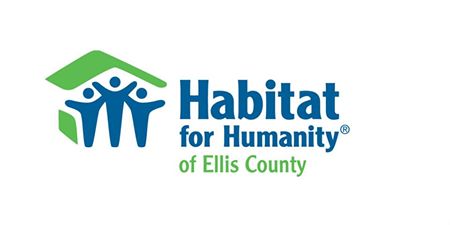 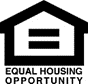 Habitat for Humanity of Ellis Countyc/o Jared VaughnP.O. Box 444Hays, KS 67601(785) 623-4200Pre-Solicitud de ViviendaEstimado Solicitante: Por favor complete este pre-solicitud para determinar si su nivel de ingreso cumple con los límites del condado de Ingresos Brutos Ellis * requeridas por Habitat for Humanity del Condado de Ellis. Se les pedirá a los solicitantes calificados previos para completar una aplicación más en profundidad. INFORMACIÓN PREVIA SOLICITUDEntiendo que al presentar esta pre-solicitud, estoy autorizando Hábitat para la Humanidad para evaluar mi necesidad actual de una casa de Habitat, mi capacidad para pagar el préstamo sin intereses y otros gastos de la casa propia y mi voluntad de ser una familia pareja. He respondido a todas las preguntas en esta pre-aplicación con la verdad. Entiendo que si no he respondido a las preguntas con la verdad, mi pre-solicitud puede ser negada. La copia original o una de esta pre-solicitud será retenido por Hábitat para la Humanidad del condado de Ellis, incluso si la pre-solicitud no reúne los requisitos de ingresos brutos del Condado de Ellis.Firma del solicitante			 Fecha		Firma del co-solicitante			FechaX________________________________________		X________________________________________(Ingreso anual tiene que ser entre las dos directrices que figuran a continuación)(Annual Income needs to be between the two guidelines listed below)SolicitanteCo-solicitanteNombre del solicitanteNombre del co-solicitanteÚltima dirección (calle, ciudad, estado, código postal)Última dirección (calle, ciudad, estado, código postal)Número TelefónicoNúmero TelefónicoIngresos mensuales (Bruto)$Ingresos mensuales (Bruto)$Otra entrada$Otra entrada$Número total de los hogares:Ellis Co.1 persona2 persona3 persona4 persona5 persona6 persona7 persona8 personaLow$15,350$17,550$19,750$21,900$23,700$25,450$27,200$28,950High$40,900$46,750$52,600$58,400$63,100$67,750$72,450$77,100